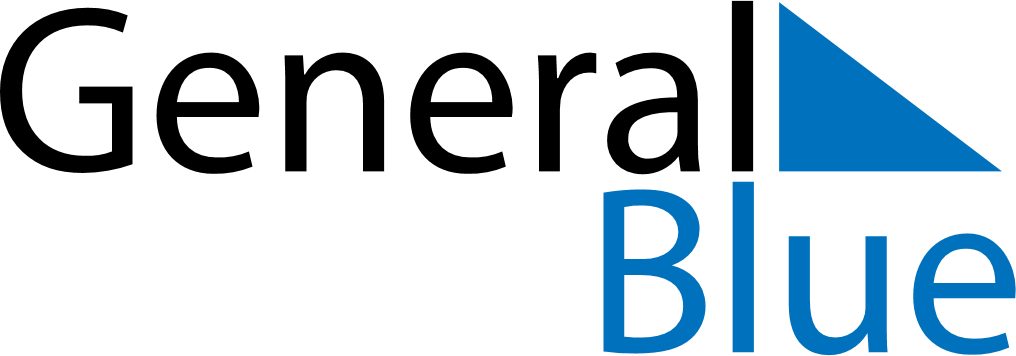 July 2025July 2025July 2025July 2025MalawiMalawiMalawiSundayMondayTuesdayWednesdayThursdayFridayFridaySaturday123445678910111112Independence DayIndependence Day (substitute day)131415161718181920212223242525262728293031